Match the pictures to the captions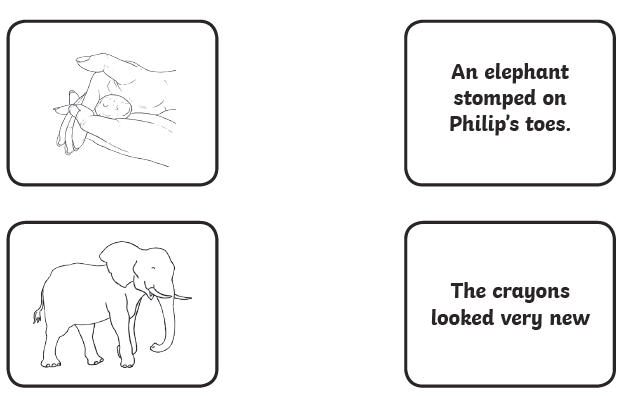 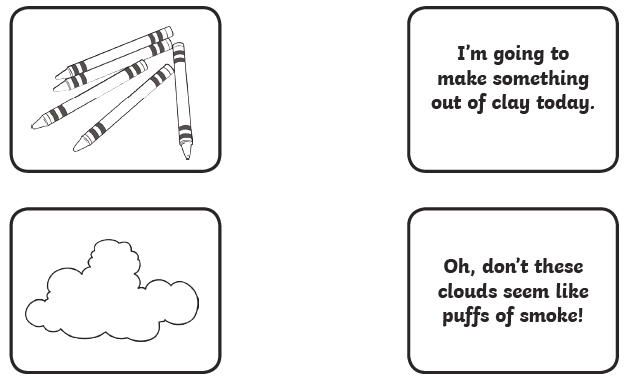 